About the Second “Green Innovation Cup” World Green Technology CompetitionWith the theme of “Light Up A Green Future, New Engry And Zero-Carbon Era”, the Green Partnership of Industrial Park in China(abbr. GPIP) cooperates with Jiangning Development Zone Administrative Commission and Guangzhou Development District Administrative Commission to co-sponsor the Second “Green Innovation Cup” Green Technology Innovation Competition in July-November, 2021.Focusing on New Energy, Energy Efficient Utilization, Building Energy Saving, Energy Control, Decarburization Technologies, this event will build normalized mutual channels of understanding and communication for parks, technology-based enterprises, listed companies and investment institutions, provide technology transformation and product application platforms for solutions with industrialization foundation and provide an efficient market for project implementation and industrial cooperation. Awards and gains:Award items: 2 First Prizes, 3 Second Prizes, 5 Third Prizes Participating companies will have following gains:Opportunities to present in front of 230 China National Economic and Technological Development Zones Administrative Committee and local industrial companies.Admission tickets for 2 Industrial Carbon Neutrality forums and supporting activities for face-to-face matchmaking.Multi-country technical exchange.Firms who are shortlisted in the final round will earn the following rewards and support:2-10 million credit line (financial lease).One-to-one investment guidance for 50 green funds and banks.All media channels for publicity.Your early reply will be highly appreciated if you would honor us with your presence.Contact: Raincy LiTel: 13132008819Annexes:Details about the Second “Green Innovation Cup” Green Technology Innovation CompetitionApplication Form and Commitment LetterIntroduction to the Green Partnership of Industrial Parks in China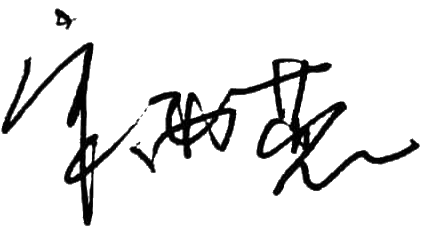 Green Partnership of Industrial ParksTianjin TEDA ECO CenterJuly 21, 2021Annex 1Details about the Second “Green Innovation Cup” World Green Technology Competition01 Competition DetailsArea: worldwideTime: July, 2021-November, 2021Organizer: Jiangning Development Zone Administrative Commission, Guangzhou Development District Administrative Commission, Standing Secretariat of the Green Partnership of industrial ParksStrategic Cooperation: CEB Environment; ZGC SCI-TECH LeasingCooperation Members (updating): New energy industry association of Guangzhou Development District, Guangzhou Hydrogen Energy Association, Suzhou Industrial Park Green Industry Association, Deutsche Börse AG, EVO International, Sumitomo Trust & Banking Co.Support units:  All the National Economic & Technological Development ZonesCooperation Media: Xinhua News Agency, People's Daily, China Environment News, International Business Daily, Science and Technology Daily, Guangdong News, The Time Weekly*All (names are arranged) in random order.Competition Agenda:RegistrationTime: August, 2021- October, 2021Form: Online registration is made through the special channel for competition registration, after which the preliminary evaluation and selection are conducted online. There is no charge for registration.Pre-match meetingTime: September 30, 2021Form: Online live broadcastPreliminary EvaluationTime: October 22, 2021Form: The organizing committee of the competition organizes industry experts to review the projects by letter.Semi-finalTime: November, 2021Form: Project roadshow, technical Q & A, etc.Venue: Guangzhou Development District GIC V-ChannelTime: November, 2021Form: Live broadcast of enterprises’ sustainable development skills training for participating projectsFinalTime: November, 2021Form: Project roadshow, technical Q & A, technology recommendation, etc.Venue: Jiangning Development Zone02 Participants QualificationParticipants are those entities with high growth potential or teams that are not incorporated but have independent innovation projects.Technology holders are authorized to own independent intellectual property without any property disputes. The project has already entered the market and had the condition for industrialization.The entries will be divided into growth groups or maturity groups.Renowned social reputation without listed negative operational record.03 Technologies Focussing:04 Assessment Dimensions:Market Prospect; Competitive Advantage; Business Mode; Team status; Core Technology; Operation Development; Financing PlanAnnex 2Green Innovation CupWorld Green Technology Competition Application FormLeader name：                                              Industrial field：                                             Project name：                                              Company name：                                             Unified social code, required if your company is registered in China. A Local Company Identity No. is required if your company is registered in other countries) ：                                           Address：                                                  Company contacts：                     Position：            Phone：                Email：                             Green Partnership of Industrial Parks in China Secretariat Base2021Company InformationAbout the company to be establish (filled by innovative team)Core management team(Chairman, CEO,CTO, CEO, etc)* Please upload resumes of core management team in the attachment, including main working experiencesProject informationUploading business plan in PPT or Word is allowed in this part, please include:Core product/service (Product introduction, market problems product can solved, core competitive strength)Core technology(highlight innovative point. technical barrier, situation of technical patent, patent amount, patent benefits)Marketing（Market size, market pain point, market competition）Competitor(Main competitors, strengths and weakness, differentiation analysis)Business model(business model, customer insight)Team information(Team structure and shareholding ratio, building plan)Operational development(Operation, Industrialization stage and maturity, project applied cases, development plan and target in the next three years, core resources that support target)Current financial and future capital demand(financing plan, capital usage plan)Financial Info. of Business Operation(Financial Info. in 2019-2021 Predicted financial info in 2021)Financing purposeDoes you have social capital investment?□ Yes            □ NoConsiderable financing mode:□ equity finance    □ financial lease   □ bank loans   □ factoring□ others (please specify)                 □ no financing needFinancing guarantee type:□ bank credits      □ house mortgage   □ bonding company or third company’s guarantee    □ legal representatives, actual controller’s guarantee    □ others            Required guarantee type:□ less than 1 million  □ 1-3 million □ 3-5 million  □ 5-10 million□10-30 million □ 30-50 million □ 50-100 million □100-500 million □ more than 500 millionFinancing usage:□ daily operation   □ fixed asset purchase    □ project loan    □ bond swap  □ equity replacement       □ others (please specify)            Considerable range of financing cost(can be multiple choices):□＜7%      □7%-10%       □＞10%Attachments:Letter of commitmentCopy of business license and other documents that prove the project belongs to your company   Resumes of core management teamBusiness plan and promotion documentsOther documents that can prove your technology and market abilityNoted: Please email the project collection form to green-tech@ecoteda.org (please confirm by calling 13132008819) before Oct. 20, 2021If you are not looking for partners or do not have financing needs, related information above such as the company’s shareholding structure, financial statements and etc are unnecessary to fill out. Otherwise please fill in all blanks.Letter of Commitment                        (name of the company) voluntarily participate the second “Green Innovation Cup” world green technology competition, the project is                         .I understand all information about the competition. I voluntarily accept the rules of the competition and promise:I authorize              to be my representative.The information in the application form will be used in competition assessment.I voluntarily accept all policies e.g competition schedule, format, rules. All information is real, legal, and effective without illegal case, property dispute, confidentiality agreement, and competition prohibition. I am willing to take any responsibilities of providing and hiding information.I understand the risks and any possible adverse consequences of the competition. I will be fully responsible for all consequences caused by my behavior and any dispute arising from the third party of me.Stamp______________Date______________Annex 3Overview of China National Economic and Technological Development ZonesCurrently in China, we have 230 China National Economic and Technological Development Zones (NETDZ), mostly allocated in east and middle China.In 1984, to further open to the outside world, the Chinese government decided to establish NETDZs along coastal areas based on its previous successful experiences in building special economic zones. These state-level economic zones are relatively small pieces of land carved up in the coastal cities and other open cities. It attaches great importance to improving hard and soft investment environment and adheres to the policy of "mainly developing the high-tech industry, focusing on industrial projects, absorbing foreign fund and building up export-oriented economy" to strive for a fast and sound development.Along with making great contributions to economic development, they have also experienced a long way to help construct a green development mode for China’s industry. For example, in 1992, Dalian NETDZ first put the green standards into consideration for prject planning and new company settlement in the park; in 2010 the first ECO-Park was built under Sino-German cooperative project in Qingdao; in September 2020, President Xi Jinping announced China’s target to achieve carbon neutrality by 2060.Introduction to the Green Partnership of industrial Parks in ChinaUnder the guidance of the Department of Foreign Investment Administration and Ministry of Commerce, the Green Partnership of industrial Parks in China (hereinafter referred to as the GPIP) was jointly established in August 2016 by 36 National Economic & Technological Development Zones (NETDZs) that are in a leading position in green innovation, transformation and upgrading, including Tianjin, Beijing, Suzhou, Guangzhou and so on. The GPIP aims to implement the five development concepts, promote the NETDZs to achieve both economic development and ecological benefits, realize green technology innovation and industry structural optimization, and jointly move towards high-quality development. It serves the green development and international cooperation of 230 NETDZs at present, and provides green development ideas and suggestions for key industrial parks upon the support of provincial competent commercial departments. The GPIP sets up a rotating chairman unit, an expert committee and a secretariat.Up to now, it has absorbed 68 NETDZs that have achieved excellent results in green development. The first to fifth GPIP chairman units are Tianjin Economic and Technological Development Area, Shanghai Jinqiao Economic and Technological Development Zone, Guangzhou Development District, Suzhou Industrial Park and Beijing Economic and Technological Development Area respectively.In recent years, the GPIP has maintained good cooperation with international organizations such as UNIDO, ADB, WWF and AWS, as well as more than 200 bilateral cooperation organizations such as foreign embassies in China, associations and chambers of commerce. It has organized more than 160 series of industrial matchmaking activities, such as industrial symbiosis seminar, energy conservation and environmental protection matchmaking meeting, and international clean technology park tour; continuously collected more than 1,000 clean technologies at home and abroad; and committed to enhancing the international influence of China's industrial parks in green development through international forums and annual reports. In addition, the GPIP has done a lot of fruitful work in promoting the development of international cooperative ecological parks, facilitating the establishment of circular systems through industrial symbiosis, enhancing the development of industrial clusters and green supply chains, and promoting green finance to support the industrial development of parks.The permanent Secretariat of the GPIP is Tianjin TEDA Eco Center, which is responsible for the daily operation and maintenance of the GPIP. Tianjin TEDA Eco Center is a National Carbon Market Capacity Building (Tianjin) Center, a National Popular Science Education Base, an International Clean Technology Transfer Center and a Tianjin Technology Transfer Demonstration Institution. New EnergyNew technologies and equipment in the new energy industry chain such as hydrogen energy, Solar, wind energy, and biomass energy etc.Energy Efficient UtilizationNew energy storage technology, waste heat and pressure recovery technology, high-efficiency energy-saving motors and other technical equipmentBuilding Energy SavingPrefabricated buildings, sustainable building materials, passive house technology, etc.Energy ControlEnergy control technologies and equipment such as intelligent energy management platforms, energy consumption data centers, energy transactions, etc.Decarburization TechnologiesCarbon Capture, Utilization and Storage technology, bioplastics, biochemical fiber, protein products and other new materials for decarbonization, etc.Company nameLegal representativeIndustryCompany typeRegistration dateCurrencyRegistration capital (10 thousand dollar)Paid-up capital (10 thousand dollar)Personnel sizePercentage of bachelor’s degree or aboveAwards and reputationCompany namePlanned establish datePlanned registration capital (10 thousand dollar)CurrencyShareholder’s structureShareholder namePlanned subscription capital (10 thousand dollar)Shareholding ratioShareholder’s structureShareholder’s structureShareholder’s structureShareholder’s structureNamePositionGenderAgeEducation background201920202021Total assetsTotal liabilitiesRevenueNet profit